.Intro +/- 2 x 8 counts…SECT. 1:  R FWD, REC. & SWEEP, R COASTER, CROSS, SIDE, BEHIND, [SIDE & SWAY]2XSECT. 2: SIDE & SWAY, 1/4 L TURN, 1/2 L TURN, 1/4 L TURN, CROSS, REC. & SWEEP,BACK, TOGETHER, 3/8 DIAMONDSECT. 3: CONT. DIAMOND, RLR PRISSY WALK, 1/4 L PIVOT, CROSS, SIDE, 1/4 R TURN*Restart here during wall 3,6,9SECT. 4: FWD, [SIDE & SWAY]2X, BEHIND, TOGETHER, RL BASIC NC*Restart 3rd here during wall 8And start the dance over again!TAGS: There are 2 Tags of the same motion, 2 counts Tag. After walls 2 & 5[1 2] Prissy Wall R, Prissy walk LRESTARTSThe 1st, 2nd, & 4th Restarts happen during wall 3,6 and 9, after 20 counts, that so easy to recognize the music and the step flow.The 3rd Restart happens during wall 8, after 28 counts.Nice Music… I hope you enjoy the dance.Contact email : rrvigianti@gmail.comMaafkan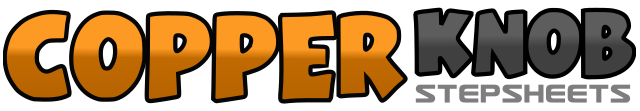 .......Count:32Wall:2Level:Improver NC2S.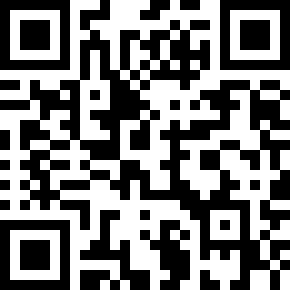 Choreographer:Rarayanti Marwan (INA) - December 2018Rarayanti Marwan (INA) - December 2018Rarayanti Marwan (INA) - December 2018Rarayanti Marwan (INA) - December 2018Rarayanti Marwan (INA) - December 2018.Music:Maafkan - Atiek CBMaafkan - Atiek CBMaafkan - Atiek CBMaafkan - Atiek CBMaafkan - Atiek CB........1  2Step R forward, Recover on L and sweep RF from front to back3 & 4Step R back, Step L side on L, Step R fwd5  6&Cross L over R, Step R side on R, Cross L behind R7  8Step R side on R while sway R hip, Recover on L while sway L hip1  2Side on R while sway R hip, 1/4 L Turn step fwd on L (09.00)3 & 41/2 L Turn stepping back on R, 1/4 L Turn step L side on L, 1/8 L Turn Cross R over L (10.30)5  6&Recover on L while sweeping RF from front to back, Step back on R, Step L back together R7  8&Step forward on R, Step fwd on L, 1/8 L Turn Step R side on R (09.00)1  2&1/8 L Turn step L backward, step R backward, 1/8 L Turn step L side on L (06.00)3  4Walk R forward, Walk L forward5  6Walk R forward, 1/4 L Turn step L side on L (03.00)7  8&Cross R over L, Side L on L, 1/4 R Turn step R fwd (06.00)1  2Step L forward, Side on R and sway R hip3  4&Side on L & sway L hip while sweeping RF from side to back, Step R behind L, Step L backward beside R5  6&Big step R side on R, Step L slightly behind R, Recover on L7  8Step L side on L, Step R slightly behind L, Recover on L